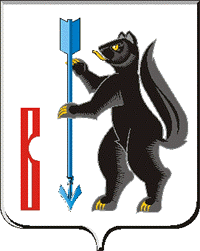 АДМИНИСТРАЦИЯГОРОДСКОГО ОКРУГА ВЕРХОТУРСКИЙП О С Т А Н О В Л Е Н И Еот 31.12.2014г. № 1428г. ВерхотурьеОб утверждении Положения о ведении адресного реестраи порядке присвоения адресов объектам недвижимостина территории городского округа ВерхотурскийВ соответствии со статьей 5 Федерального закона от 28 декабря 2013 N 443-ФЗ "О Федеральной информационной адресной системе и о внесении изменений в Федеральный закон "Об общих принципах организации местного самоуправления в Российской Федерации", статьей 16 Федерального закона от 06 октября 2003 N 131-ФЗ "Об общих принципах организации местного самоуправления в Российской Федерации", в целях установления единых правил присвоения адресов объектам недвижимости на территории городского округа Верхотурский, обеспечения правильности оформления имущественных и иных актов, связанных с объектами недвижимости, формирования адресного реестра городского округа Верхотурский, руководствуясь статьей 26 Устава городского округа Верхотурский,ПОСТАНОВЛЯЮ:1.Утвердить Положение о ведении адресного реестра и порядке присвоения адресов объектам недвижимости на территории городского округа Верхотурский (прилагается).2.Рекомендовать организациям технического учета и технической инвентаризации:передавать информацию о снесенных зданиях, строениях и сооружениях, имеющих адреса, в отдел архитектуры и градостроительства Администрации городского округа Верхотурский;осуществлять оформление технических паспортов зданий и строений по уточненным, присвоенным и подтвержденным адресам в соответствии с Положением о ведении адресного реестра и порядке присвоения адресов объектам недвижимости на территории городского округа Верхотурский.3.Опубликовать настоящее постановление в Информационном бюллетене «Верхотурская неделя» и разместить на официальном сайте городского округа Верхотурский.4.Контроль исполнения настоящего постановления оставляю за собой.И.о. главы Администрациигородского округа Верхотурский					    Н.Ю. Бердникова Утверждено:постановлением Администрациигородского округа Верхотурскийот 31.12.2014г. № 1428«Об утверждении Положенияо ведении адресного реестраи порядке присвоения адресовобъектам недвижимости на территориигородского округа Верхотурский»ПОЛОЖЕНИЕО ВЕДЕНИИ АДРЕСНОГО РЕЕСТРА И ПОРЯДКЕ ПРИСВОЕНИЯАДРЕСОВ ОБЪЕКТАМ НЕДВИЖИМОСТИ НА ТЕРРИТОРИИ ГОРОДСКОГО ОКРУГА ВЕРХОТУРСКИЙГлава I. ОБЩИЕ ПОЛОЖЕНИЯ1.Настоящее Положение определяет порядок присвоения почтовых адресов, адресации жилых, нежилых зданий и имущественных комплексов, занимающих территорию, на которой размещены несколько объектов недвижимости (предприятия, домовладения).Действия, производимые по адресации жилых и нежилых зданий, имущественных комплексов, иных объектов (далее - объекты), являются основанием для внесения изменений в адресный реестр городского округа Верхотурский (далее - адресный реестр-Приложение1).2.Настоящее Положение направлено на упорядочение работ по ведению адресного реестра, в том числе по присвоению, подтверждению, изменению и аннулированию адресов объектов (далее - адреса) городского округа Верхотурский.3.Данные адресного реестра являются официальной информацией Администрации городского округа Верхотурский и используются:при проведении выборов в органы государственной власти, органы местного самоуправления;Всероссийской переписи населения;органами внутренних дел;Управлением Федеральной миграционной службы по Свердловской области;Управлением гражданской обороны и чрезвычайных ситуаций по Свердловской области;службой скорой медицинской помощи;предприятиями и организациями жилищного и коммунального хозяйства;организациями по кадастровому учету и технической инвентаризации объектов капитального строительства;органами по государственной регистрации прав на недвижимое имущество и сделок с ним;другими организациями и учреждениями в объеме, необходимом для осуществления их деятельности.4.Адрес объекта используется в городских информационных системах регистрации граждан и прав на объекты недвижимости и является элементом информационной системы обеспечения градостроительной деятельности.5.Присвоение и изменение, подтверждение адреса объектам на территории городского округа Верхотурский, включая аннулирование, осуществляется централизованно по единым правилам, определенным настоящим Положением.6.Изменение адресной информации подлежит обязательной регистрации в адресном реестре.7.Адресный реестр городского округа Верхотурский является муниципальной собственностью.8.Распорядителем адресной информации, осуществляющим ведение адресного реестра, является Администрация городского округа Верхотурский в лице отдела архитектуры и градостроительства Администрации городского округа Верхотурский (далее - Отдел).9.Положение обязательно к выполнению юридическими и физическими лицами, осуществляющими формирование, присвоение, учет и регистрацию адресов объектов, а также организациями, использующими адресную информацию не территории городского округа Верхотурский.10.При заполнении адресных данных в документах, оформляемых соответствующими организациями городского округа Верхотурский, запрещается произвольное, не соответствующее правилам настоящего Положения, написание наименований адресных элементов.11.Органы местного самоуправления, предприятия и организации используют информацию из адресного реестра как официальную информацию о юридически правильных адресах объектов недвижимости.12.Адрес объекту присваивается Отделом путем подготовки одного из следующих документов:постановления Администрации городского округа Верхотурский о присвоении или изменении адреса;заключения Отдела о возможности предоставления земельного участка под испрашиваемые цели, если в заключении указан точный адрес данного участка.13.Сведения о присвоении, изменении, подтверждении и аннулировании адреса объектам выдаются в форме справок Отдела.14.Адреса объектов, установленные Отделом, не подлежат упорядочению другими организациями.15.Адреса объектов, установленные с нарушением требований настоящего Положения, подлежат уточнению с последующим подтверждением, изменением или аннулированием.Глава II. ОПРЕДЕЛЕНИЯ, ИСПОЛЬЗУЕМЫЕ В НАСТОЯЩЕМ ПОЛОЖЕНИИ16.Для целей настоящего Положения используются следующие основные термины и понятия:16.1.Объекты недвижимости, адресуемые в соответствии с настоящим Положением:16.1.1.Здание (строение) - объект капитального строительства, в том числе незавершенного (за исключением временных построек).16.1.2.Сооружение - объект недвижимости, предназначенный для выполнения каких-либо технологических функций (трансформаторная подстанция, мост, скважина и т.д.).16.1.3.Имущественный комплекс объектов недвижимости - комплекс зданий, сооружений и строений с единым земельным участком, на котором они расположены.16.1.4.Объект инженерной транспортной инфраструктуры - комплекс сооружений и коммуникаций транспорта, связи, инженерного оборудования, обеспечивающий устойчивое развитие и функционирование городского округа.16.1.5.Земельный участок - участок, имеющий замкнутый контур границ, не занятый объектами капитального строительства (свободный) и с расположенными на нем объектами капитального строительства.16.1.6.Жилое и нежилое помещение.16.1.7.Домовладение - совокупность принадлежащих гражданину на праве частной собственности жилого дома (коттеджа, дачи, садового дома и др.), подсобных построек (гаража, сарая, теплиц и др.), расположенных на едином земельном участке.16.1.8.Временный объект - объект, который не связан прочно с земельным участком, то есть объект, перемещение или демонтаж которого возможны без ущерба его назначению (открытая автостоянка, передвижная автозаправочная станция и т.п.).16.2.Адрес - структурированное описание по установленной форме совокупности реквизитов местоположения объекта адресации, однозначно его определяющее среди других объектов адресации того же типа.16.3.Адресация - система норм, правил, методик и технологий, реализующих соответствие адреса объекту адресации.16.4.Адресообразующие элементы - имеющие наименование, ранжированные по категориям административно-территориальные единицы, элементы планировочной структуры территории, элементы улично-дорожной сети, перечисление которых в определенной последовательности определяет адрес объекта.16.5.Адресная точка - точка на местности с известными координатами, ассоциированная с объектом адресации.16.6.Объект адресации (адресуемый объект) - один или несколько объектов недвижимости.16.7.Буквенный индекс - необязательная часть адреса, выраженная одной буквой русского алфавита (за исключением букв, не имеющих собственного фонетического звучания - Ь (мягкий знак) и Ъ (твердый знак), букв Й (и краткое) и букв З, Е, Ц, Ч, Ы, Ш, Щ), используемая для расширения адресного пространства в сложившейся застройке при отсутствии неиспользованных номеров домов.16.8.Литера - буквенное обозначение зданий, строений и сооружений в инвентаризационно-технической документации.16.9.Номер бокса - обязательная часть адреса индивидуального гаражного бокса, выраженная целым, положительным числом.16.10.Номер дома, владения, здания, корпуса, строения, сооружения (номер объекта) - реквизит адреса объекта, состоящий из последовательности цифр, с возможным включением символов «/», «-» и добавлением буквенного индекса.16.11.Номер помещения - реквизит адреса помещения, состоящий из последовательности цифр, с возможным добавлением буквенного индекса.16.12.Элементы улично-дорожной сети - градостроительный объект, обеспечивающий транспортные и пешеходные связи между жилыми районами, а также между жилыми районами и промышленными зонами, общественными центрами, кварталами, имеющий линейные фиксированные по всей длине границы, начало и окончание. К ним относятся: улица, проспект, магистраль, площадь, бульвар, тракт, набережная, шоссе, переулок, проезд, тупик и т.п.16.13.Город, поселок, село, деревня - типы населенных пунктов входящих в состав городского округа Верхотурский.16.14.Улица, переулок, проезд - поименные градостроительные линейные объекты, обеспечивающие транспортные и пешеходные связи между жилыми районами, промышленными зонами, общественными центрами, кварталами.16.15.Квартал - структурно-планировочный элемент застройки, не расчлененный магистральными улицами, переулками, проездами.16.16.Единый перечень названий улиц - систематизированный свод названий улиц, переулков, проездов и т.п. населенных пунктов городского округа Верхотурский, утвержденный постановлением Администрации городского округа Верхотурский.16.17.Адресный план города - картографический материал, представленный на цифровом и (или) бумажном носителях, содержащий информацию о пространственном расположении объектов и адресных элементах, а также информацию об адресе объекта и наименовании адресного элемента.16.18.Адресный реестр городского округа - элемент информационной системы обеспечения градостроительной деятельности, содержащий свод сведений об адресах объектов, адресных элементах и документах, подтверждающих факт присвоения, изменения или аннулирования адреса объекта, а также наименования и переименования адресных элементов.16.19.Адресное хозяйство - устанавливаемые на адресуемых объектах и соответствующие утвержденным Администрацией  городского округа Верхотурский образцам уличные аншлаги, номерные знаки, фонари освещения адреса объекта, информационные щиты - указатели и т.п.16.20.Аннулирование адреса - изъятие текущего адреса объекта из адресного реестра в связи со сносом объекта, подтвержденным документами органов технического учета и технической инвентаризации объектов недвижимости.16.21.Изменение адреса (переадресация) - это изъятие текущего адреса из адресного реестра с последующим присвоением нового адреса объекту и дальнейшее размещение его в адресном реестре.16.21.Подтверждение адреса - совокупность действий:по проверке соответствия данных объекта в адресном реестре (в том числе на адресном плане) адресу, указанному в представленных документах;в случае необходимости - изменение адреса либо его присвоение в соответствии с утвержденным административным регламентом по присвоению (изменению) адреса объекту недвижимости.16.22.Присвоение адреса - совокупность действий:подготовка проекта постановления Администрации  городского округа Верхотурский о присвоении адреса (если адрес не присвоен на основании других документов);внесение изменений в адресный реестр в соответствии с представленными документами и фактическим местонахождением объекта, в том числе по привязке объекта на адресном плане, с выездом на местность (по решению сотрудника проводящего присвоение адреса).16.23.Строительный адрес объекта - элементы адреса (улица, квартал улиц, номер дома согласно генплану застройки), однозначно обозначающие местоположение адресуемого объекта на строительной площадке и действующие только на период строительства до ввода объекта в эксплуатацию и присвоения ему адреса в соответствии с настоящим Положением.Глава III.СТРУКТУРА АДРЕСА17.При описании структуры адреса объекта, адресом является текстовая часть, состоящая из реквизитов, указанных после разделителя ":" (двоеточие).17.1.Реквизиты адреса указываются в строго определенной последовательности написания адреса.17.1.1.Адрес объекта, расположенного в городе Верхотурье, состоит из следующих реквизитов:наименование области - "Свердловская область";наименование города - "город Верхотурье";наименование улицы, здания (строения), сооружения;номер квартиры, комнаты, нежилого помещения, строения, сооружения.17.1.2.Адрес объекта, расположенного в населенном пункте, входящем в состав городского округа Верхотурский» состоит из следующих реквизитов:наименование области - "Свердловская область";наименование района - "Верхотурский район»";наименование поселка, села, деревни;наименование улицы, здания (строения), сооружения;номер квартиры, нежилого помещения, строения, сооружения.Глава IV.ПРАВИЛА ЗАПИСИ АДРЕСА ОБЪЕКТА18.Адрес объекта всегда определяется в пределах объекта более высокой категории.19.Реквизиты адреса указываются в строго определенной последовательности написания адреса и отделяются друг от друга запятой, например: Свердловская область, город Верхотурье, улица Ленина, дом 59, квартира 24.20.Порядковый номер главного здания и номер строения, сооружения пишутся через запятую и обязательно со словом "строение", "сооружение", например: Свердловская область, город Верхотурье, улица Кирова, 49, строение  1.21.При нумерации строений, сооружений счет начинают с единицы. В ранее присвоенных адресах строение, сооружение может обозначаться прописной буквой русского алфавита.22.Порядковый номер жилого блокированного дома на две квартиры и более может быть записан цифрами через тире, например: г.Верхотурье, ул. Ханкевича, д. 58-123.Порядковый номер дома с буквой пишется без пробела, буква употребляется прописная. 24.Типы адресных элементов записываются с использованием сокращений, указанных в пункте 25 настоящего Положения.25.При написании типов адресных элементов используются следующие сокращения типов адресных объектов, соответствующие классификатору адресов Российской Федерации (КЛАДР):Возможно использование сокращений и для других адресных элементов, также в соответствии с КЛАДР.Глава V.АДРЕСАЦИЯ ОБЪЕКТОВ26.Присвоение номеров объектам в сложившейся застройке производится, как правило, с учетом существующего порядка адресации объектов, если существующие адреса позволяют однозначно идентифицировать объект недвижимости.27. Нумерация объектов вдоль улицы осуществляется:при обособленном местоположении улицы от центра города к периферии;на улицах (идущих через весь город) широтного направления - с запада на восток, меридионального направления - с юга на север;при примыкании к улице более высокой категории в направлении, противоположном этой улице.28.Нечетные номера объектов присваиваются по левой стороне улицы, а четные - по правой. При этом стороны определяются по ходу движения от начала улицы.29.Объектам, находящимся на пересечении улиц различных категорий, присваивается адрес по улице более высокой категории или по улице, с которой организован подъезд транспорта к объекту.30.Объектам, находящимся на пересечении улиц с равными категориями, присваивается адрес по улице, на которую выходит главный фасад здания.31.В случае если на угол пересекаемых улиц выходят два равнозначных фасада одного здания, адрес присваивается по улице, идущей по направлению от центра города.32.Отдельно стоящему по фронту улицы объекту, как правило, присваивается соответствующий порядковый номер. При отсутствии по фронту улицы целого порядкового номера для адресации разрешается присваивать объектам номера с дополнением к нему буквенного индекса. По аналогии буквенные индексы применяются при адресации индивидуальных жилых домов.33.Пристроенные к зданию объекты, которые имеют функциональное назначение, отличное от основного здания, и имеющие собственные фундамент, кровлю и 4 стены, могут быть пронумерованы как обособленные объекты, при условии возможности раздела земельного участка. 34.Здание, состоящее из нескольких блокированных жилых домов, каждый из которых признан отдельным жилым домом, может иметь отдельный адрес.35.При адресации не допускается наличие одинаковых номеров у разных объектов. Несоответствия, выявленные в адресах, подлежат изменению согласно настоящему Положению.36.Помещениям, переведенным из жилых в нежилые, присваивается адрес по предоставлению данных организации по учету недвижимости.37.При разделении одного имущественного комплекса на несколько самостоятельных предприятий, по заявлению собственника и при наличии соответствующих документов и условий (отдельного земельного участка, самостоятельного подъезда к объекту с улицы), допускается изменение адреса.38.Адрес может быть оставлен без изменения в случае, если на месте разрушенного (снесенного) объекта возобновлено в установленные сроки строительство нового объекта.39.В целях сохранения системы последовательной адресации объектов разрешается оставлять резервные адреса для объектов, которые будут созданы в соответствии с градостроительной документацией.41.Садоводческие, огороднические и дачные некоммерческие объединения нумеруются целым числом или с буквенным индексом, при отсутствии вблизи поименованных улиц указывается местоположение садоводческого, огороднического или дачного некоммерческого объединения.42.Земельные участки и строения в садоводческом, огородническом и дачном некоммерческом объединении нумеруются одним номером с указанием номера участка, при наличии адреса у садоводческого, огороднического и дачного некоммерческого объединения (например: ул. Западная, 27А, N 15).43.Промышленные капитальные объекты недвижимости на единой территории нумеруются одним номером.44.На территории земельного участка, застроенного несколькими зданиями, сооружениями, определяется основное здание, сооружение, вид разрешенного использования которого соответствует установленному градостроительному регламенту. В случае, если это невозможно, основным зданием может быть административное здание, входящее в единый имущественный комплекс (например: ул. Ленина, 49). Нумерация прочих (не основных) зданий, сооружений производится от главного входа (въезда) на территорию земельного участка с добавлением номера строения, сооружения (например: ул. Ленина, 49, стр. 1).45.Присвоение адресов линейным объектам (инженерным сетям) производится с указанием адреса объекта (начального или конечного пункта трассы) и номера сооружения.46.Присвоение адресов зданий и сооружений в полосе отвода железной дороги, в границах населенного пункта, производится с указанием железнодорожной станции и номера строения, сооружения (при отсутствии вблизи поименованных улиц).47.Присвоение адресов зданий и сооружений в полосе отвода железной дороги, вне границ населенного пункта, производится с указанием наименования направления железной дороги и существующего километража.48.Не подлежат адресации объекты линейных сооружений (железнодорожные ветки, подземные, наземные и воздушные коммуникации и другие), земельные участки без капитальных строений, сооружения вспомогательного назначения, расположенные в пределах полосы отвода железной дороги.49.Для объектов линейных сооружений (железнодорожные ветки, подземные, наземные и воздушные коммуникации и другие), сооружений вспомогательного назначения, расположенных в пределах полосы отвода железной дороги, земельных участков без капитальных строений, определяется местоположение.50.Присвоение адресов зданий и сооружений в полосе обустройства автомобильных дорог производится с указанием наименования (направления) автодороги и существующего километража. Нумерация зданий производится с нечетными номерами по левой стороне и четными номерами по правой.51.Присвоение адресов зданий и сооружений, расположенных в лесном квартале, производится с указанием наименования лесхоза, наименования лесничества, номера лесного квартала.52.Некапитальным нестационарным зданиям и сооружениям (павильоны, киоски, металлические гаражи и т.д.) присваивается адресный ориентир на срок действия договора аренды земельного участка с указанием расстояния от номера близлежащего здания (строения), участка.Глава VI.ПОРЯДОК ПРИСВОЕНИЯ, ПОДТВЕРЖДЕНИЯ,ИЗМЕНЕНИЯ ИЛИ АННУЛИРОВАНИЯ АДРЕСОВ ОБЪЕКТОВ53.Присвоение, подтверждение, изменение или аннулирование адресов объектов осуществляется на основании адресных планов населенных пунктов, градостроительной документации.54.Сооружениям, расположенным вне границ населенных пунктов, адрес не присваивается, а выдается справка о местоположении, в которой указывается: направление, выраженное частями света; расстояние, выраженное в метрах либо километрах, от четко определенного ориентира.55.Временным объектам адрес не присваивается, справка об их местоположении не выдается.56.Присвоение адреса производится:1) при выделении земельного участка для строительства объекта;2) при вводе в эксплуатацию объекта капитального строительства;3) при признании права собственности на объект капитального строительства по решению суда;4) при изменении статуса строения (перевод садового участка в домовладение усадебного типа и иное);5) при разделе домовладения и комплексов строений на отдельные участки, после оформления прав собственности на каждый объект недвижимости;6) при образовании новых имущественных комплексов строений в результате объединения земельных участков, после оформления прав собственности на вновь образованный земельный участок;7) в целях упорядочения нумерации.57.Основанием для присвоения адреса объектам являются следующие документы:1) письменное обращение физического или юридического лица;2) правоустанавливающие документы на земельный участок;3) правоустанавливающие документы на объект капитального строительства;4) кадастровый или технический паспорт на здание, строение или сооружение;5) разрешение на ввод в эксплуатацию в случаях, предусмотренных нормативными правовыми актами Российской Федерации.6) документ, подтверждающий полномочия представителя.58.Подтверждение адресов (выдачей справки о подтверждении адреса) производится:1) при подтверждении юридически правильного адреса;2) при наличии двойного адреса у объекта;3) при наличии разночтений в документах;4) при упорядочении нумерации;5) при переименовании улицы.59.Подтверждение адресов производится только в отношении объектов недвижимости, внесенных в адресный реестр.60.Основанием для подтверждения адреса существующего объекта являются следующие документы:1) письменное обращение физического или юридического лица;2) правоустанавливающие документы на земельный участок;3) правоустанавливающие документы на объект недвижимости.61.При отсутствии вблизи объекта недвижимости поименованных улиц заявителю подготавливается справка о местоположении объекта. Объект должен быть нанесен на дежурный план соответствующего населенного пункта.62.Самовольно выстроенному объекту адрес не присваивается. По запросу судебных органов и иных заинтересованных лиц в связи с рассмотрением спора о признании права собственности на самовольную постройку может быть предоставлена информационная справка о предварительной регистрации объекта недвижимости в адресном реестре  городского округа Верхотурский. После вступления в силу судебного решения о признании права собственности на самовольную постройку адрес самовольно выстроенному объекту присваивается в установленном порядке. По решению суда адрес присваивается до регистрации права в Едином государственном реестре прав (ЕГРП).63.Основаниями изменения адресов объектов являются:1) переименование внутригородских территорий или элементов улично-дорожной сети;2) упорядочение адресации.64.Соответствующие документы по присвоению, подтверждению, изменению или аннулированию адресов подлежат хранению в порядке, установленном главой VII настоящего Положения.65.После выполненной работы по присвоению, подтверждению или изменению адреса, заинтересованным гражданам и организациям выдается справка Отдела или постановление Администрации городского округа Верхотурский.66.Справки о присвоении объекту адреса или о подтверждении адреса объекта, имеющие подчистки либо приписку, зачеркнутые слова и иные, не оговоренные в них исправления, являются недействительными.67.Адреса разрушенных и снесенных объектов аннулируются на основании письменной информации организации технического учета и технической инвентаризации объектов капитального строительства о разрушении, сносе объектов, передаваемой один раз в год - на 1 января текущего года за предыдущий год.68.В случае утраты юридическим или физическим лицом постановления Администрации  городского округа Верхотурский о присвоении (изменении) адреса, выданного в соответствии с настоящим Положением, по письменному обращению заинтересованного лица постановление Администрации  городского округа  Верхотурский выдается в виде копии архивным отделом Администрации  городского округа Верхотурский.69.Адресные справки подготавливаются и выдаются в течение 7 рабочих дней, при наличии всей необходимой информации; постановления Администрации городского округа Верхотурский о присвоении (изменении) адреса - согласно утвержденному административному регламенту по присвоению (изменению) адреса объекту недвижимости.Глава VII.СОСТАВ АДРЕСНОГО РЕЕСТРА70.Адресный реестр содержит информацию, представленную как на машинных (электронных), так и на бумажных носителях.71.На машинных носителях представляется эталонная графическая и текстовая часть адресного реестра.72.Графическая часть содержит информацию о пространственном расположении:1) объектов недвижимости;2) адресных элементов (элементов улично-дорожной сети).73.Текстовая часть содержит информацию:1) о реквизитах адреса объекта;2) о наименовании адресных элементов;3) о реквизитах документов, подтверждающих факт присвоения, изменения адреса объекта или наименования, переименования адресного элемента;4) электронные копии документов, подтверждающих факт присвоения или изменения адреса объекта.74.На бумажных носителях хранится следующая информация:1) копии эталонной графической части адресного реестра в виде распечатанных материалов, обновляемых периодически раз в год, при наличии технической возможности;2) письменные обращения физических и юридических лиц о присвоении и подтверждении адреса объекта;3) муниципальные правовые акты о присвоении (изменении) адресов объектов, наименовании улиц;4) книга учета выданных адресных справок в виде распечатанных материалов, обновляемых периодически раз в год, при наличии технической возможности.75.Сроки хранения документов по присвоению, подтверждению, изменению и аннулированию адресов объектов:1) муниципальные правовые акты о присвоении (изменении) адресов объектов, наименовании улиц - постоянно;2) письменные обращения физических и юридических лиц о присвоении и подтверждении адреса объекта - 5 лет;3) справки, письма по адресному реестру  городского округа Верхотурский - 5 лет.76.Хранение и учет документов по присвоению, подтверждению, изменению и аннулированию адресов объектов производится в порядке, предусмотренном действующим законодательством.Глава VIII.ПРАВИЛА ОФОРМЛЕНИЯ АДРЕСНОГО ХОЗЯЙСТВА78.Аншлаги, номерные знаки размещаются на фасадах объектов в соответствии со следующими требованиями:1) указатели наименования улицы, переулка устанавливаются на стенах зданий, расположенных на перекрестках, с обеих сторон квартала;2) указатели должны иметь направленные к середине квартала стрелки с номерами крайних домов, расположенных в квартале;3) высота цифр, обозначающих номер объекта, должна быть 30-35см; для индивидуальных жилых домов высота цифр – 15-20см;4) номерные знаки располагают на отдельных строениях (корпусах) на левой стороне фасада;5) левую и правую стороны дома следует определять со стороны городского или внутриквартального проезда.79.В районах новой застройки при большой глубине микрорайона должны быть установлены щиты - указатели с изображением схемы застройки, названий улиц, номеров домов и корпусов.80.Указатели, фонари и номерные знаки следует устанавливать на высоте от 2,5 до 3,5м от уровня земли на расстоянии не более 1м от угла здания.81.Установку и ремонт указателей обеспечивают собственники объектов недвижимости.82.Если объект находится в муниципальной собственности, то установку и ремонт указателей обеспечивает управляющая жилищная организация.Глава IX.ПРЕДОСТАВЛЕНИЕ ИНФОРМАЦИИ ИЗ АДРЕСНОГО РЕЕСТРА83. Информация из адресного реестра по присвоению, подтверждению или изменению адреса предоставляется заинтересованным гражданам и организациям в виде справки в соответствии с главой VI настоящего Положения.84.Помимо случаев, указанных в настоящем Положении, для организаций может предоставляться и другая имеющаяся информация из адресного реестра, при наличии соглашения о порядке информационного обмена с запрашивающей организацией.Приложение N 1 
АДРЕСНЫЙ РЕЕСТР ГОРОДСКОГО ОКРУГА ВЕРХОТУРСКИЙПриложение N 2 
СПРАВКАО РЕЗЕРВИРОВАНИИ АДРЕСА ОБЪЕКТАот "__" __________ 20__ г. № _______на № _______ от "___" __________ 20__ г.Настоящая справка выдана _______________________________________ о том, чтообъект ____________________________________________________________________предварительно   зарегистрирован   в   Адресном   реестре   городского округа ВерхотурскийДата регистрации: "___" __________ 20__ г.Регистрационный номер объекта _____________________________________________Резервируемый  адрес:  в  соответствии  со  стандартом  на структуру адресасогласно  Положения о ведении адресного реестра и порядке присвоения адресов объектам недвижимости на территории  городского округа Верхотурский ___________________________________________________________________________предъявлены следующие документы:____________________________________________________________________________________________________________________________________________________________________________________________________________________________________________________________________________________________________________Представитель уполномоченного органа ______________________________________                                                  (Ф.И.О.)Исполнитель _______________________________________________________________                                 (Ф.И.О.)М.П.Приложение N 3 
СПРАВКАО РЕГИСТРАЦИИ АДРЕСА ОБЪЕКТА ДОМОВЛАДЕНИЯ,ЗДАНИЯ (СТРОЕНИЯ, СООРУЖЕНИЯ)от "___" __________ 20__ г. № _______на № _______ от "___" __________ 20__ г.Настоящая справка выдана __________________________________________________                                                                            (кому)___________________________________________________________________________о том, что объект ____________________________________________________________________________________________________________________________________зарегистрирован в Адресном реестре городского округа Верхотурский.Дата регистрации: "___" __________ 20__ г.Регистрационный N адреса __________________________________________________Учетный (кадастровый) номер объекта: ______________________________________Адрес: ____________________________________________________________________Основание для регистрации:________________________________________________________________________________________________________________________________________________________________________________________________________________________________________________________________________________________________________________________________________________________________________________________________________________________________________________________________________________________________________________________________________________________________________________________________________________________Представитель уполномоченного органа ______________________________________                                                  (Ф.И.О.)Исполнитель _______________________________________________________________                                    (Ф.И.О.)М.П.Приложение N 4 
СПРАВКАОБ ИДЕНТИФИКАЦИИ АДРЕСА ОБЪЕКТА НЕДВИЖИМОСТИот "___" __________ 20__ г. № _______на № _______ от "___" __________ 20__ г.Настоящая справка выдана ___________________________________________________                                                                                   (кому)о том, что объект недвижимости ______________________________________________,указанный в _______________________________________________________________                                       (данные о документе, представленном заявителем)по адресу(ам): ______________________________________________________________                                                            (адрес объекта в документе)___________________________________________________________________________, иобъект недвижимости _______________________________________________________,указанный в ______________________________________________________________,                             (данные о документе, представленном заявителем)по адресу(ам): ____________________________________________________________                                                       (адрес объекта в документе)____________________________________________________________________________________________________________________________________________, являютсяодним и тем же объектом.Адрес объекта недвижимости, зарегистрированный в Адресном реестре:___________________________________________________________________________Регистрационный N адреса __________________________________________________Дата регистрации __________________________________________________________Основание для регистрации: ________________________________________________                                                                      (вид, дата, номер документа)Представитель уполномоченного органа ______________________________________                                                                                               (Ф.И.О.)Исполнитель _______________________________________________________________                                                                           (Ф.И.О.)  Тип адресного элементаСокращениеОбласть               обл.      Район                 р-н     Город                 г.        Поселок               п.        Деревня               д.        Село                  с.        Станция               ст.       Автомобильная дорога  а/дорога  Шоссе                 ш.        Тракт                 тракт    Проспект              пр.       Улица                 ул.       Бульвар               бульвар   Проезд                проезд    Переулок              пер.      Тупик                 туп     Здание, строение, дом д.        Строение              стр.  Сооружение            соор.Корпус                корп.     Квартал               кв.       Площадь               пл.       Набережная            наб.      Километр              км        Дом                   дом       № п.п.Наименование населенного пунктаНаименование улицы (переулок, проезд и т.д.)Наименование улицы (переулок, проезд и т.д.)Номер объекта недвижимостиНомер объекта недвижимостиНаименование объекта недвижимостиСведения о юридическом или физическом лице (название, ФИО)Реквизиты документа о присвоении адреса№ п.п.Наименование населенного пунктастароеновоестароеновоеНаименование объекта недвижимостиСведения о юридическом или физическом лице (название, ФИО)Реквизиты документа о присвоении адреса